Задание 1.Читайте, обращайте внимание на разницу между русским и чешским произношением.Šach – шах, šachta – ша́хта, náš – наш, naši – на́ши, dáš – дашь, šok – шок, škola – шко́ла, šofér – шофёр, šiška – ши́шка, šepot – шёпот, žár – жар, žába – жа́ба, žatva – жа́тва, žena – жена́, žít – жить, žaloba – жа́лоба, žeton – жето́н, žirafa – жира́ф, žíla – жи́ла, železo – желе́зо.Задание 2.Читайте, обращайте внимание на правильное произношение звука [ш] и комбинации [шj].Шу́ра – шью, шёл – шьёшь, шёлк – шьёт, шут – шьют, в шалаше́ – зати́шье.Задание 3.Читайте, обращайте внимание на правильное произношение звуков [ш:], [ж:].Сжечь, по́зже, без шу́бы, с Шу́рой, с Же́ней, с жено́й, из шко́лы, с ше́фом, сшить, расши́рить, разжига́ть, с шокола́дом, расшуме́ться, из живота́, из Женевы, ваш журнал.Задание 4. Прочитайте словосочетания. Перепишите в транскрипции.Шестна́дцать ши́шек, широ́кие у́лицы, расшу́меться на уро́ке, неожи́данное реше́ние, пожелте́вшие ли́стья, но́вое ружьё, прийти́ из шко́лы, перепи́сываться с Же́ней, сшить ю́бку из ше́рсти, разже́чь костёр, сжечь нену́жные бума́ги, моро́женое с шокола́дом, исто́рии из жи́зни, шёлковый плато́к, жужжа́ние жуко́в, собира́ть жёлуди, жёлтый цвет. Задание 5.Прочитайте детское стихотворение.В дереву́шкеТри Катю́шкиВзя́ли в ру́ки три кату́шки.Шу́ре сши́ли сарафа́н,Сши́ли де́душке кафта́н,Сши́ли ба́бушке жаке́т,Сши́ли дя́дюшке жиле́т,А девчо́нкам и мальчи́шкам,Всем Андрю́шкам и Ната́шкам,Сши́ли жёлтые штани́шки,Сши́ли жёлтые руба́шки.Отложи́ли три кату́шкиИ запе́ли:Тритату́шки.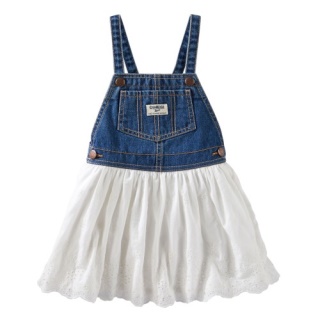 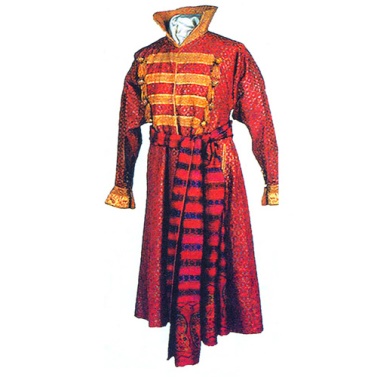 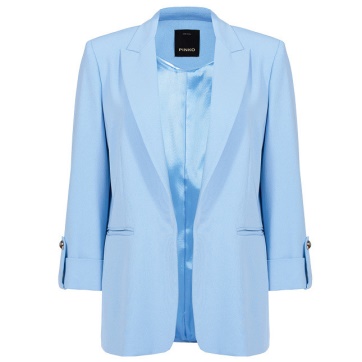 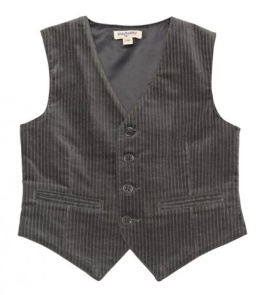 